ANEXO 7 SOLICITUD FIABILIDAD DEL SOLICITANTE D/Dª……………………………………………………………………………………………………………………………………………………..con DNI nº …………………………………..como titular  o  en representación de ………………………………………………………………………………………………………………………………………………………………………………………………………con CIF nº………………………………………………………y domicilio en                                                                                             ………………………………………………………………………………………………CP………………………..de……………………….………………………………………….. Provincia de Cáceres en relación al proyecto ………………………………………………………………………………………………………………………………………………………………………………………………presentado a la Asociación para la Promoción y el Desarrollo de la Comarca de Trasierra Tierras de Granadilla “ Cáparra” dentro de Programa Leader para la aplicación de la Estrategia de Desarrollo Local Participativo a la 4ª convocatoria pública de ayudas Leader (Feader 2014-2020), medida 19 PDRAutorizo a la Asociación para la Promoción y el Desarrollo de la Comarca Trasierra Tierras de Granadilla “Cáparra”, a solicitar en cualquier momento desde el inicio del expediente anteriormente referenciado a la Secretaría  General de Población y Desarrollo Rural la  “Declaración de Fiabilidad del Solicitante”.En   ……………………………………………………………………………a……………de………….................  de    2020Fdo: 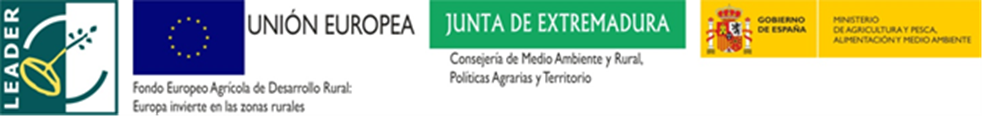 